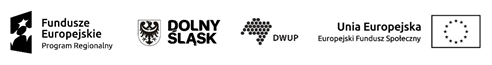 Zawiadomienie o przeprowadzonej kontroli i jej wynikach w zakresie zamówień publicznychPodstawa prawna: art. 602 ustawy z dnia 11 września 2019 r. - Prawo zamówień publicznych.Organ kontroli:Organ kontroli:Instytucja Pośrednicząca RPO WD (Dolnośląski Wojewódzki Urząd Pracy) – IP RPO WD (DWUP)Instytucja Pośrednicząca RPO WD (Dolnośląski Wojewódzki Urząd Pracy) – IP RPO WD (DWUP)Podmiot kontrolowany:Podmiot kontrolowany:WIELOSPECJALISTYCZNY SZPITAL - SAMODZIELNY PUBLICZNY ZESPÓŁ OPIEKI ZDROWOTNEJ W ZGORZELCU,  ul. Lubańska 11-12, 59-900 Zgorzelec WIELOSPECJALISTYCZNY SZPITAL - SAMODZIELNY PUBLICZNY ZESPÓŁ OPIEKI ZDROWOTNEJ W ZGORZELCU,  ul. Lubańska 11-12, 59-900 Zgorzelec Nazwa programu operacyjnego:Nazwa programu operacyjnego:Regionalny Program Operacyjny Województwa Dolnośląskiego 2014-2020Regionalny Program Operacyjny Województwa Dolnośląskiego 2014-2020Nr projektu:Nr projektu:RPDS.08.07.00-02-0012/16RPDS.08.07.00-02-0012/16Tytuł projektu:Tytuł projektu:„Poprawa dostępu kobiet aktywnych zawodowo z subregionu jeleniogórskiego do "Populacyjnego programu wczesnego wykrywania raka piersi" w celu wydłużenia aktywności zawodowej na rynku pracy”„Poprawa dostępu kobiet aktywnych zawodowo z subregionu jeleniogórskiego do "Populacyjnego programu wczesnego wykrywania raka piersi" w celu wydłużenia aktywności zawodowej na rynku pracy”Nr wewnętrzny kontroli projektu:Nr wewnętrzny kontroli projektu:16/RPOWD/202216/RPOWD/2022Typ kontroli (planowa/doraźna)Typ kontroli (planowa/doraźna)Kontrola doraźnaKontrola doraźnaNr zamówienia:Nr zamówienia:zamówienie publiczne nr 341213-2016 z dnia 10.11.2016 zamówienie publiczne nr 341213-2016 z dnia 10.11.2016 Wynik kontroli (stwierdzono nieprawidłowości):Wynik kontroli (stwierdzono nieprawidłowości):TAKNIEWynik kontroli (stwierdzono nieprawidłowości):Wynik kontroli (stwierdzono nieprawidłowości):xOpis stwierdzonych nieprawidłowości ze wskazaniem artykułów ustawy PZP,które zostały naruszone (jeśli dotyczy):Opis stwierdzonych nieprawidłowości ze wskazaniem artykułów ustawy PZP,które zostały naruszone (jeśli dotyczy):Opis stwierdzonych nieprawidłowości ze wskazaniem artykułów ustawy PZP,które zostały naruszone (jeśli dotyczy):Opis stwierdzonych nieprawidłowości ze wskazaniem artykułów ustawy PZP,które zostały naruszone (jeśli dotyczy):Nieprawidłowość (N-1)Wydatek na „Rozbudowę budynku szpitala o zewnętrzny dźwig osobowy na potrzeby realizacji profilaktyki raka piersi (ZADANIE I)” został poniesiony niezgodnie z art. 28 ust. 1 Ustawy z dnia 7 lipca 1994 r. Prawo budowlane (Dz.U.2016 poz. 290 t.j. z dnia 2016.03.08 z późn. zmianami), zgodnie z którym roboty budowlane można rozpocząć jedynie na podstawie decyzji o pozwoleniu na budowę, z zastrzeżeniem art. 29–31.Pomimo wydanej decyzji o pozwoleniu na budowę w dniu 14.02.2017 r. prace budowlane związane z montażem zewnętrznej windy są samowolą budowlaną.Za niekwalifikowalne uznaliśmy 100,00 % wydatków poniesionych na realizację Zadania I umowy nr 182/2016-P/48/2016.Wydatek na „Rozbudowę budynku szpitala o zewnętrzny dźwig osobowy na potrzeby realizacji profilaktyki raka piersi (ZADANIE I)” został poniesiony niezgodnie z art. 28 ust. 1 Ustawy z dnia 7 lipca 1994 r. Prawo budowlane (Dz.U.2016 poz. 290 t.j. z dnia 2016.03.08 z późn. zmianami), zgodnie z którym roboty budowlane można rozpocząć jedynie na podstawie decyzji o pozwoleniu na budowę, z zastrzeżeniem art. 29–31.Pomimo wydanej decyzji o pozwoleniu na budowę w dniu 14.02.2017 r. prace budowlane związane z montażem zewnętrznej windy są samowolą budowlaną.Za niekwalifikowalne uznaliśmy 100,00 % wydatków poniesionych na realizację Zadania I umowy nr 182/2016-P/48/2016.Wydatek na „Rozbudowę budynku szpitala o zewnętrzny dźwig osobowy na potrzeby realizacji profilaktyki raka piersi (ZADANIE I)” został poniesiony niezgodnie z art. 28 ust. 1 Ustawy z dnia 7 lipca 1994 r. Prawo budowlane (Dz.U.2016 poz. 290 t.j. z dnia 2016.03.08 z późn. zmianami), zgodnie z którym roboty budowlane można rozpocząć jedynie na podstawie decyzji o pozwoleniu na budowę, z zastrzeżeniem art. 29–31.Pomimo wydanej decyzji o pozwoleniu na budowę w dniu 14.02.2017 r. prace budowlane związane z montażem zewnętrznej windy są samowolą budowlaną.Za niekwalifikowalne uznaliśmy 100,00 % wydatków poniesionych na realizację Zadania I umowy nr 182/2016-P/48/2016.Nieprawidłowość (N-2)Naruszony przepis prawa: art. 30 ust. 2–4 Ustawy prawo zamówień publicznych z dnia 29.01.2004 r. ( Dz.U.2015 poz. 2164 z późn. zmianami) polegający na opisaniu przedmiotu zamówienia za pomocą norm, aprobat, specyfikacji technicznych i systemów odniesienia bez dopuszczenia rozwiązań równoważnych lub z naruszeniem ustawowej kolejności.Zgodnie z Rozporządzeniem Ministra Rozwoju z dnia 29.01.2016 r. w sprawie warunków obniżania wartości korekt finansowych oraz wydatków poniesionych nieprawidłowozwiązanych z udzielaniem zamówień., poz. 21 za „Naruszenie art. 30 ust. 2–4 PZP polegające na opisaniu przedmiotu zamówienia za pomocą norm, aprobat, specyfikacji technicznych i systemów odniesienia bez dopuszczenia rozwiązań równoważnych lub z naruszeniem ustawowej kolejności” stosuje się stawkę procentową w wysokości 25% wartości ostatecznego zakresu świadczenia.Naruszony przepis prawa: art. 30 ust. 2–4 Ustawy prawo zamówień publicznych z dnia 29.01.2004 r. ( Dz.U.2015 poz. 2164 z późn. zmianami) polegający na opisaniu przedmiotu zamówienia za pomocą norm, aprobat, specyfikacji technicznych i systemów odniesienia bez dopuszczenia rozwiązań równoważnych lub z naruszeniem ustawowej kolejności.Zgodnie z Rozporządzeniem Ministra Rozwoju z dnia 29.01.2016 r. w sprawie warunków obniżania wartości korekt finansowych oraz wydatków poniesionych nieprawidłowozwiązanych z udzielaniem zamówień., poz. 21 za „Naruszenie art. 30 ust. 2–4 PZP polegające na opisaniu przedmiotu zamówienia za pomocą norm, aprobat, specyfikacji technicznych i systemów odniesienia bez dopuszczenia rozwiązań równoważnych lub z naruszeniem ustawowej kolejności” stosuje się stawkę procentową w wysokości 25% wartości ostatecznego zakresu świadczenia.Naruszony przepis prawa: art. 30 ust. 2–4 Ustawy prawo zamówień publicznych z dnia 29.01.2004 r. ( Dz.U.2015 poz. 2164 z późn. zmianami) polegający na opisaniu przedmiotu zamówienia za pomocą norm, aprobat, specyfikacji technicznych i systemów odniesienia bez dopuszczenia rozwiązań równoważnych lub z naruszeniem ustawowej kolejności.Zgodnie z Rozporządzeniem Ministra Rozwoju z dnia 29.01.2016 r. w sprawie warunków obniżania wartości korekt finansowych oraz wydatków poniesionych nieprawidłowozwiązanych z udzielaniem zamówień., poz. 21 za „Naruszenie art. 30 ust. 2–4 PZP polegające na opisaniu przedmiotu zamówienia za pomocą norm, aprobat, specyfikacji technicznych i systemów odniesienia bez dopuszczenia rozwiązań równoważnych lub z naruszeniem ustawowej kolejności” stosuje się stawkę procentową w wysokości 25% wartości ostatecznego zakresu świadczenia.Nieprawidłowość (N-3)Naruszony przepis prawa: art. 7 pkt 1 Ustawy prawo zamówień publicznych z dnia 29.01.2004 r. (Dz.U.2015 poz. 2164 z późn. zmianami) poprzez brak dopuszczenia możliwości składania ofert częściowych, co stanowi ograniczenie uczciwej konkurencji.Zgodnie z Rozporządzeniem Ministra Rozwoju z dnia 29.01.2016 r. w sprawie warunków obniżania wartości korekt finansowych oraz wydatków poniesionych nieprawidłowozwiązanych z udzielaniem zamówień, poz. 13 za „Naruszenie art. 7 ust. 1 w związku z art. 91 ust. 2 PZP polegające na określeniu kryteriów oceny ofert w sposób, który mógłby utrudniać uczciwą konkurencję oraz nie zapewnia równego traktowania wykonawców” stosuje się stawkę procentową w wysokości 25 %.Naruszony przepis prawa: art. 7 pkt 1 Ustawy prawo zamówień publicznych z dnia 29.01.2004 r. (Dz.U.2015 poz. 2164 z późn. zmianami) poprzez brak dopuszczenia możliwości składania ofert częściowych, co stanowi ograniczenie uczciwej konkurencji.Zgodnie z Rozporządzeniem Ministra Rozwoju z dnia 29.01.2016 r. w sprawie warunków obniżania wartości korekt finansowych oraz wydatków poniesionych nieprawidłowozwiązanych z udzielaniem zamówień, poz. 13 za „Naruszenie art. 7 ust. 1 w związku z art. 91 ust. 2 PZP polegające na określeniu kryteriów oceny ofert w sposób, który mógłby utrudniać uczciwą konkurencję oraz nie zapewnia równego traktowania wykonawców” stosuje się stawkę procentową w wysokości 25 %.Naruszony przepis prawa: art. 7 pkt 1 Ustawy prawo zamówień publicznych z dnia 29.01.2004 r. (Dz.U.2015 poz. 2164 z późn. zmianami) poprzez brak dopuszczenia możliwości składania ofert częściowych, co stanowi ograniczenie uczciwej konkurencji.Zgodnie z Rozporządzeniem Ministra Rozwoju z dnia 29.01.2016 r. w sprawie warunków obniżania wartości korekt finansowych oraz wydatków poniesionych nieprawidłowozwiązanych z udzielaniem zamówień, poz. 13 za „Naruszenie art. 7 ust. 1 w związku z art. 91 ust. 2 PZP polegające na określeniu kryteriów oceny ofert w sposób, który mógłby utrudniać uczciwą konkurencję oraz nie zapewnia równego traktowania wykonawców” stosuje się stawkę procentową w wysokości 25 %. Nieprawidłowość (N-4)Naruszony przepis prawa: art. 29. ust. 2 Ustawy prawo zamówień publicznych z dnia 29.01.2004 r. (Dz.U.2015 poz. 2164 z późn. zmianami) poprzez sporządzenie opisu przedmiotu zamówienia polegającego na wyznaczeniu zbyt krótkiego i nieadekwatnego w stosunku do zakresu zlecanych robót, terminu ich realizacji.Zgodnie z Rozporządzeniem Ministra Rozwoju z dnia 29.01.2016 r. w sprawie warunków obniżania wartości korekt finansowych oraz wydatków poniesionych nieprawidłowozwiązanych z udzielaniem zamówień, poz. 21 za „Naruszenie art. 29 ust 2 polegające na opisaniu przedmiotu zamówienia w sposób, który mógłby utrudniać uczciwą konkurencję” stosuje się stawkę procentową w wysokości 25% wartości ostatecznego zakresu świadczenia, ze względu na dyskryminacyjny opis przedmiotu zamówienia.Naruszony przepis prawa: art. 29. ust. 2 Ustawy prawo zamówień publicznych z dnia 29.01.2004 r. (Dz.U.2015 poz. 2164 z późn. zmianami) poprzez sporządzenie opisu przedmiotu zamówienia polegającego na wyznaczeniu zbyt krótkiego i nieadekwatnego w stosunku do zakresu zlecanych robót, terminu ich realizacji.Zgodnie z Rozporządzeniem Ministra Rozwoju z dnia 29.01.2016 r. w sprawie warunków obniżania wartości korekt finansowych oraz wydatków poniesionych nieprawidłowozwiązanych z udzielaniem zamówień, poz. 21 za „Naruszenie art. 29 ust 2 polegające na opisaniu przedmiotu zamówienia w sposób, który mógłby utrudniać uczciwą konkurencję” stosuje się stawkę procentową w wysokości 25% wartości ostatecznego zakresu świadczenia, ze względu na dyskryminacyjny opis przedmiotu zamówienia.Naruszony przepis prawa: art. 29. ust. 2 Ustawy prawo zamówień publicznych z dnia 29.01.2004 r. (Dz.U.2015 poz. 2164 z późn. zmianami) poprzez sporządzenie opisu przedmiotu zamówienia polegającego na wyznaczeniu zbyt krótkiego i nieadekwatnego w stosunku do zakresu zlecanych robót, terminu ich realizacji.Zgodnie z Rozporządzeniem Ministra Rozwoju z dnia 29.01.2016 r. w sprawie warunków obniżania wartości korekt finansowych oraz wydatków poniesionych nieprawidłowozwiązanych z udzielaniem zamówień, poz. 21 za „Naruszenie art. 29 ust 2 polegające na opisaniu przedmiotu zamówienia w sposób, który mógłby utrudniać uczciwą konkurencję” stosuje się stawkę procentową w wysokości 25% wartości ostatecznego zakresu świadczenia, ze względu na dyskryminacyjny opis przedmiotu zamówienia. Nieprawidłowość (N-5)Naruszony przepis prawa: art. 144 ust. 1e Ustawy prawo zamówień publicznych z dnia 29.01.2004 r. ( Dz.U.2015 poz. 2164 z późn. zmianami) poprzez niedozwoloną zmianę postanowień zawartej umowy w sprawie zamówienia. W wyżej wymienionym zakresie stwierdziliśmy istotną modyfikację zapisów zawartej umowy z Wykonawcą na korzyść Wykonawcy w trakcie jej realizacji polegającą na zmniejszeniu zakresu świadczenia wykonawcy w stosunku do zobowiązania zawartego w ofercie.Zgodnie z Rozporządzeniem Ministra Rozwoju z dn. 29.01.2016 r. w sprawie warunków obniżania wartości korekt finansowych oraz wydatków poniesionych nieprawidłowozwiązanych z udzielaniem zamówień, poz. 32 za „naruszenie art. 144 ust. 1e PZP polegające na zmianie umowy polegającej na zmniejszeniu zakresu świadczenia wykonawcy w stosunku do zobowiązania zawartego w ofercie” stosuje się stawkę procentową w wysokości 25% wartości ostatecznego zakresu świadczenia, ze względu na niedozwoloną zmianę postanowień zawartej umowy w sprawie zamówienia. Naruszony przepis prawa: art. 144 ust. 1e Ustawy prawo zamówień publicznych z dnia 29.01.2004 r. ( Dz.U.2015 poz. 2164 z późn. zmianami) poprzez niedozwoloną zmianę postanowień zawartej umowy w sprawie zamówienia. W wyżej wymienionym zakresie stwierdziliśmy istotną modyfikację zapisów zawartej umowy z Wykonawcą na korzyść Wykonawcy w trakcie jej realizacji polegającą na zmniejszeniu zakresu świadczenia wykonawcy w stosunku do zobowiązania zawartego w ofercie.Zgodnie z Rozporządzeniem Ministra Rozwoju z dn. 29.01.2016 r. w sprawie warunków obniżania wartości korekt finansowych oraz wydatków poniesionych nieprawidłowozwiązanych z udzielaniem zamówień, poz. 32 za „naruszenie art. 144 ust. 1e PZP polegające na zmianie umowy polegającej na zmniejszeniu zakresu świadczenia wykonawcy w stosunku do zobowiązania zawartego w ofercie” stosuje się stawkę procentową w wysokości 25% wartości ostatecznego zakresu świadczenia, ze względu na niedozwoloną zmianę postanowień zawartej umowy w sprawie zamówienia. Naruszony przepis prawa: art. 144 ust. 1e Ustawy prawo zamówień publicznych z dnia 29.01.2004 r. ( Dz.U.2015 poz. 2164 z późn. zmianami) poprzez niedozwoloną zmianę postanowień zawartej umowy w sprawie zamówienia. W wyżej wymienionym zakresie stwierdziliśmy istotną modyfikację zapisów zawartej umowy z Wykonawcą na korzyść Wykonawcy w trakcie jej realizacji polegającą na zmniejszeniu zakresu świadczenia wykonawcy w stosunku do zobowiązania zawartego w ofercie.Zgodnie z Rozporządzeniem Ministra Rozwoju z dn. 29.01.2016 r. w sprawie warunków obniżania wartości korekt finansowych oraz wydatków poniesionych nieprawidłowozwiązanych z udzielaniem zamówień, poz. 32 za „naruszenie art. 144 ust. 1e PZP polegające na zmianie umowy polegającej na zmniejszeniu zakresu świadczenia wykonawcy w stosunku do zobowiązania zawartego w ofercie” stosuje się stawkę procentową w wysokości 25% wartości ostatecznego zakresu świadczenia, ze względu na niedozwoloną zmianę postanowień zawartej umowy w sprawie zamówienia. 